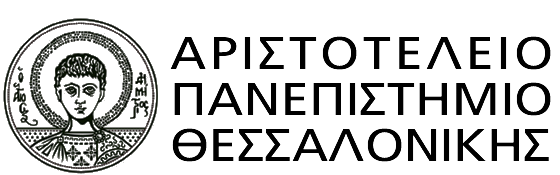 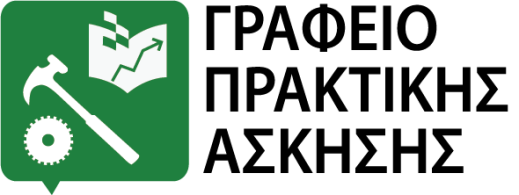 Τμήμα ΟδοντιατρικήςΟριστικός Πίνακας Κατάταξης Πρακτικής ΆσκησηςΓ’ ΚύκλοςΑκαδ. έτος 2021-2022ΣΕΙΡΑ ΚΑΤΑΤΑΞΗΣΑΕΜ ΕΞΑΜΗΝΟ ΦΟΙΤΗΣΗΣΜ.Ο. ΒΑΘΜΟΛΟΓΙΑΣ ΑΡΙΘΜΟΣ ΜΑΘΗΜΑΤΩΝ  ΠΟΥ ΠΕΡΑΤΩΣΑΝ ΥΠΟΧΡΕΩΤΙΚΑΕΠΙΛΟΓΗΣΥΠΟΛΟΓΙΣΜΟΣ ΜΟΡΙΟΔΟΤΗΣΗΣ                                           [(ΣΜΑΘ Χ 0,5) + (ΜΟ Χ 2)]10895107,817063750,62